МУНИЦИПАЛЬНОГО РАЙОНА«ЗАБАЙКАЛЬСКИЙ РАЙОН»РЕШЕНИЕ (проект)пгт.Забайкальск____  июля 2023 года                                                                               №_____  О внесении изменений и дополнений в решение Совета муниципального района «Забайкальский район»  от 30 мая 2014 года № 109 «Об утверждении Положения «О денежном содержании муниципальных служащих в органах местного самоуправления  муниципального района «Забайкальский район» 	В соответствии с Трудовым кодексом Российской Федерации, статьей 22 Федерального закона от 2 марта 2007 года № 25-ФЗ «О муниципальной службе в Российской Федерации», статьей 9 Закона Забайкальского края от 29 декабря 2008 года № 108-ЗЗК «О муниципальной службе в Забайкальском крае», Законом  Забайкальского края от 29 июня 2023 года № 2222-ЗЗК «Об обеспечении роста заработной платы в Забайкальском крае и о внесении изменений в отдельные законы Забайкальского края», постановлением Правительства Забайкальского края от 11 апреля 2022 года № 130 «О внесении изменений в методику расчета нормативов формирования расходов на содержание органов местного самоуправления муниципальных образований Забайкальского края», руководствуясь статьей 24 Устава муниципального района «Забайкальский район»,  Совет муниципального района «Забайкальский район» решил:Внести изменения и дополнения в решение Совета муниципального района «Забайкальский район» от 30 мая 2014 года № 109 «Об утверждении Положения «О денежном содержании муниципальных служащих в органах местного самоуправления  муниципального района «Забайкальский район» (далее-Положение): Дополнить пунктом 2.1 следующего содержания:«Обеспечить с 1 июля 2023 года с учетом увеличения размеров окладов (должностных окладов), ставок заработной платы, окладов месячного денежного содержания муниципальных служащих в органах местного самоуправления  муниципального района «Забайкальский район» рост размера заработной платы, денежного содержания не ниже 5,9 процента».Дополнить пунктом 2.2 следующего содержания:«Установить, что минимальное значение размера заработной платы, денежного содержания муниципальных служащих в органах местного самоуправления  муниципального района «Забайкальский район», к которым в соответствии с трудовым законодательством предъявляются требования к уровню квалификации и наличию профессионального образования, муниципальных служащих, без учета районного коэффициента к заработной плате и процентной надбавки к заработной плате за стаж работы в районах Крайнего Севера и приравненных к ним местностям, устанавливаемых в соответствии с федеральным и региональным законодательством, с 1 июля 2023 года не может быть ниже 19 494 рублей, с 1 января 2024 года не может быть ниже 22 027 рублей».Статью 9 Положения дополнить пунктом 5 следующего содержания:«5. Работникам органов местного самоуправления  муниципального района «Забайкальский район», занимающим должности руководителей, специалистов и служащих, к которым в соответствии с трудовым законодательством предъявляются требования к уровню квалификации и наличию профессионального образования, производится иная до минимального значения размера заработной платы в соответствии с пунктом 2.2 настоящего решения Совета, обеспечивающим рост заработной платы. Размер иной выплаты для каждого работника устанавливается в абсолютном значении и определяется как разница между минимальным значением размера заработной платы, который установлен настоящим решением Совета, обеспечивающим рост заработной платы и размером начисленной месячной заработной платы данного работника по основной работе при полностью отработанной норме рабочего времени и выполненной норме труда (трудовых обязанностей) с учетом всех выплат, предусмотренных действующим законодательством (за исключением районного коэффициента к заработной плате и процентной надбавки к заработной плате, установленных в соответствии с федеральным и региональным законодательством)».Статью 9 Положения дополнить пунктом 6 следующего содержания: 	«6. Увеличение размеров денежного содержания муниципальных служащих, свыше средств, свыше средств фонда оплаты труда допускается в случаях, установленных нормативными правовыми актами Забайкальского края об установлении нормативов формирования расходов на содержание органов местного самоуправления муниципальных образований Забайкальского края. Данная выплата осуществляется на основании приказа (распоряжения) руководителя соответствующего органа местного самоуправления муниципального района «Забайкальский район» в соответствии с размерами, определяемыми нормативно-правовыми актами Забайкальского края об установлении нормативов формирования расходов на содержание органов местного самоуправления муниципальных образований Забайкальского края, и выплачивается в качестве иной выплаты стимулирующего характера.»Опубликовать (обнародовать) настоящее решение в порядке, установленном Уставом муниципального района «Забайкальский район» и разместить на официальном сайте муниципального района «Забайкальский район» в информационно-телекоммуникационной сети «Интернет» www.zabaikalskadm.ruДействие настоящего решения распространяется на правоотношения с 1 июля 2023 года.Глава муниципального района     «Забайкальский район»                                                             А.В. Мочалов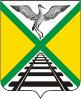 СОВЕТ